1. Türkiye Büyük Millet Meclisi’nin açılmasıyla aşağıdakilerden hangisi gerçekleştirilmiştir?
A) Padişahın yurdu kurtaracağı inancı ortaya konmuştur.
B) Türk ulusunun kendini yönetemeyeceği ortaya çıkmıştır
C) Mustafa Kemal tek söz sahibi olmuştur.
D) Egemenlik kayıtsız şartsız milletin olmuştur.2. Yönlerin belirlenmesinde Güneş’in doğuşu ve batışı esas alınır. Buna göre güneşin doğduğu yöne yüzümüzü döndüğümüzde sağ kolumuz hangi yönü gösterir?
A) doğu                  B) batı                         C) güney                 D) kuzey3.Aşağıdakilerden hangisi, insanların ortak ve temel gereksinimlerinden değildir? A.beslenme                B.giyinme 
C.uyumak                    D.gezmek4. Aşağıdakilerden hangisi deprem sonrasında yapılması gerekenler arasında yer almaz?
A) Kendimizin ve çevremizin yaralı olup olmadığına bakmak 
B) Daha önceden belirlenen buluşma noktasına gitmek
C) Binaların önlerinde ve yakınlarında beklememek                                     D) Üzerimize düşebilecek eşyaları düşmeyecek şekilde duvara sabitlemek5.  Aşağıdakilerden hangisi hava olayları arasında yer almaz?
A) deprem 
B) yağmur 
C) kar 
D) fırtına6. Aşağıdakilerden hangisi krokinin özeliklerinden değildir? 
A) Kaba taslak çizimlerdir. 
B) Ölçekle çizilirler 
C) Bir yerin kuşbakışı görünüşüdür.
D) Bir yeri tarif ederken yararlanılır.7. Oluşumunda insan etkisi bulunmayan, çevrede kendiliğinden oluşan varlıklara ne ad verilir? 
A) beşeri unsur 
B) yapay unsur 
C) doğal unsur 
D) doğal afet8. Aşağıdakilerden hangisi beşeri unsurlardan biridir? 
A) dağlar         B) yaylalar 
C) barajlar       D) göller9.Kurtuluş Savaşı’nda batı Cephesi’nde kimlerle mücadele edilmiştir? A.Ermenilerle   B. Yunanlılarla          C.Fransızlarla   D.İngilizlerle10. Ormanda gündüz kaybolan birisi yönünü nasıl bulur? 
A) Kutup yıldızına bakarak 
B) Aya bakarak 
C) Ağaç yosunlarına bakarak 
D) Bulutlara bakarak11.Atatürk’ün yaşamında aşağıdakilerden hangisi, diğerlerinden daha önce gerçekleşmiştir?                A. Sivas Kongresi’nin toplanması       B. TBMM’nin açılması 
C. Samsun’a çıkması 
D. Amasya Genelgesi’nin yayımlanması12.Aşağıdakilerden hangisi, Milli Mücadele sırasında ülkemizin içinde bulunduğu durumlardan birine örnek olamaz?                                  A. Ordumuzun dağıtılmış olması
B. Ekonomik durumun kötü olması
C.  Okuma yazma oranının yüksek olması
D. Bazı topraklarımızın işgal edilmiş olması13. Hangi seçenekte temel ihtiyaçlarımız sıralanmıştır? 
A)Parfüm, cips, kaset
B)Dondurma, defter, oyuncak
C)Ekmek, peynir, ayakkabı
D) Çikolata, top, kitap14. Atatürk’ün yayınladığı Tekalif-i  Milliye Emirleri ile ne yapılmıştır?
A)  Askerin  ve  ordunun ihtiyaçları karşılanmıştır.                    
B)  Düzenli  ordu  kurulmuştur.
C)  TBMM açılmıştır.   
D)  Kuva-i Milliye  birlikleri kurulmuştur15.  Karaların içine sokulmuş deniz bölümlerine ne ad verilir?A)Yarımada	B)Körfez  C)Ada	         D)Ülke16.  “ Bu şehir neler gördü neler! Toprak da kaydı, nehirler de taştı, yer de sarsıldı.” Yukarıdaki ifadede aşağıda verilen doğal afetlerden hangisinden bahsedilmemiştir?  A)deprem        B) çığ       C)heyelan        D) sel 17. Aşağıdaki savaşlardan hangisinin kaybedilmesi  ile yurdumuz işgal edilmeye başlamıştır?A) I. Dünya Sav.  B) II. Dünya Sav.C) Kurtuluş Sav.   D) II. İnönü Sav.18. Standartlara uygun üretilmiş mallarda ………… damgası bulunur. Cümlesinde boş bırakılan yere aşağıdakilerden hangisi yazılmaz? 
A) İSO 2001 
B) TSE 
C) CE 
D) TM19-Şebnem, televizyonda yukarıdaki hava tahminlerini izlerken, sembolleri karıştırıyor. Siz, doğrusunu göstererek yardımcı olur musunuz? 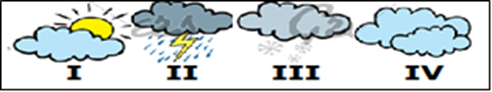       I	          II	       III        IVA) Güneşli	P. Bulutlu  Bulutlu  SisliB) P.Bulutlu	 yağışlı     Sisli	 KarlıC) Sisli         yağışlı      Karlı    GüneşliD) P.Bulutlu	 yağışlı      Karlı   Bulutlu20.Ezgi kağıt atıklarını okuldaki kağıt kumbarasına atıyor. Ezgi’nin bu davranışı hangisinin gerçekleşmesini sağlar? 
A) Sel baskınlarının artmasına neden olur. 
B) Hava kirliliğinin artmasına neden olur. 
C) Ormanların azalmasına neden olur. 
D) Ağaç kesimini önler21. Aldığımız bir ürünü …………..gün içinde iade etme hakkımız vardır. Cümlesinde boş bırakılan yere aşağıdakilerden hangisi yazılmalıdır? 
A) 15      B) 20     C) 7     D) 1022. İhtiyaçlar alınırken                 I. En pahalısı alınmalıdır. II.Bütçemize uygun olanı alınmalıdır. III.Önce ihtiyaçlarımızı sonra isteklerimiz alınmalıdır. Yukarıdaki ifadelerinden hangisi ya da hangileri doğrudur? 
A) Yalnız II 
B) I ve III 
C) II ve III 
D) I, II ve III23. Satıcı bozuk çıkan malı değiştirmese.............................Derneğine başvurmalıyız. Cümlesinde boş bırakılan yere aşağıdakilerden hangisi yazılmalıdır? 
A) Müşteri             B) Satıcı 
C) Tüketici             D) Tema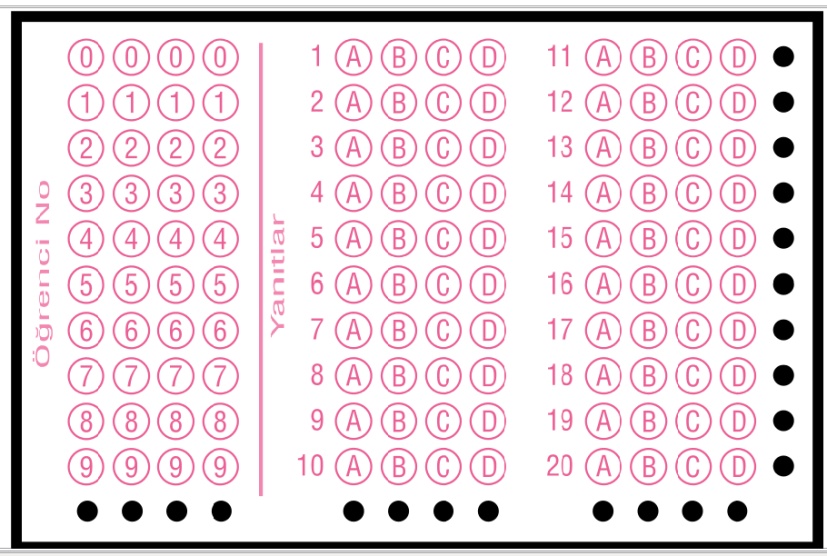 24. Ülkemizde ürünlerin sağlık ve güvenlik şartlarını taşıdığını gösteren güvenlik belgesi aşağıdakilerden hangisidir?A) İSO 2001 
B) TSE 
C) CE 
D) TM25. Ülkemizde Hava gözlemleri ve hava tahminleri hangi kurum tarafından yapılır. A) Devlet Meteoroloji İşleri Müdürlüğü 
B) Orman Bakanlığı
C) Tarım ve Köy İşleri Bakanlığı
D) Türk Tarih Kurumu